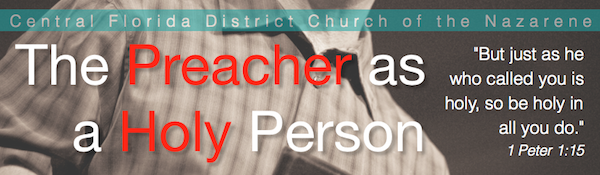 Pastor’s Soul Retreat with Rev. H. Lamar SmithMarch 6 & 7, 2012FFA Leadership Training Center, Haines City, FL 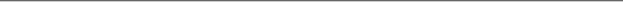 Tuesday, March 6	2:00-2:45pm		Registration Lobby		3:00-4:30pm		Opening Session Farm Bureau Room	4:30-6:00pm		Free Time & Late Registration	6:00-6:45pm		Dinner Educational Complex			7:00-9:00pm		2nd Session Farm Bureau Room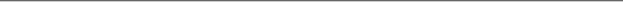 Wednesday, March 7	8:00-8:45am		Breakfast Educational Complex	9:00-10:15am		3rd Session Farm Bureau Room	10:15-10:45am		Break & Check Out 	10:45-12noon		Final Session & Communion  				Farm Bureau Room		12noon-12:45pm	Lunch Educational ComplexPastor’s Soul Retreat with Rev. H. Lamar SmithMarch 6 & 7, 2012FFA Leadership Training Center, Haines City, FL 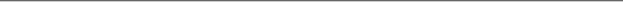 Tuesday, March 6	2:00-2:45pm		Registration Lobby		3:00-4:30pm		Opening Session Farm Bureau Room	4:30-6:00pm		Free Time & Late Registration	6:00-6:45pm		Dinner Educational Complex			7:00-9:00pm		2nd Session Farm Bureau Room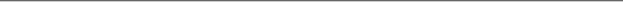 Wednesday, March 7	8:00-8:45am		Breakfast Educational Complex	9:00-10:15am		3rd Session Farm Bureau Room	10:15-10:45am		Break & Check Out 	10:45-12noon		Final Session & Communion  				Farm Bureau Room		12noon-12:45pm	Lunch Educational Complex